Coude de bifurcation de 90° AB 200-80<data>
<p class="FT">Unité de conditionnement&nbsp;:</p>
</data>
 1 pièce<data>
<p class="FT">Gamme:</p>
</data>
 K
<data>
<p class="FT">Numéro de référence&nbsp;:</p>
</data>
 0055.0381<data>
<p class="FT">Fabricant&nbsp;:</p>
</data>
 MAICO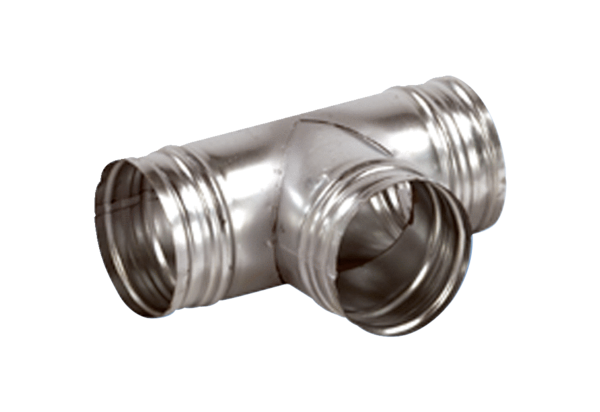 